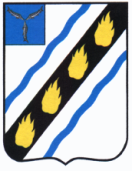 МУНИЦИПАЛЬНОЕ СОБРАНИЕСОВЕТСКОГО МУНИЦИПАЛЬНОГО РАЙОНА САРАТОВСКОЙ ОБЛАСТИ
РЕШЕНИЕот 24.04.2024 № 108р.п. СтепноеРуководствуясь Федеральным законом от 7 февраля 2011 года № 6-ФЗ «Об общих принципах организации и деятельности контрольно-счетных органов субъектов Российской Федерации и муниципальных образований», Уставом Советского муниципального района, Муниципальное Собрание Советского муниципального района РЕШИЛО:	Принять к сведению отчет о деятельности Контрольно-счетного органа Советского муниципального района Саратовской области за 2023 год согласно приложению.ПредседательМуниципального СобранияСоветского муниципального района					С.В. ЧубарыхПриложение к решениюМуниципального СобранияСоветского муниципального районаот 24.04.2024 № 108 Отчет о деятельности Контрольно-счетного органаСоветского муниципального района Саратовской области за 2023 годВ соответствии со ст. 19 Федерального закона от 07.02.2011 №6-ФЗ «Об общих принципах организации и деятельности контрольно-счетных органов субъектов Российской Федерации и муниципальных образований» подготовлен настоящий отчет о деятельности Контрольно-счетного органа Советского муниципального района Саратовской области за 2023 год.Общие положенияПравовое регулирование деятельности Контрольно-счетного органа (далее КСО) определяется Бюджетным кодексом Российской Федерации, Федеральным Законом № 6-ФЗ, другими Федеральными законами и иными нормативными правовыми актами Российской Федерации, Положением о Контрольно-счетном органе Советского муниципального района Саратовской области, утвержденного решением Муниципального Собрания Советского муниципального района от 31.08.2022 № 516.КСО является постоянно действующим органом внешнего муниципального финансового контроля, образуемым Муниципальным Собранием и подотчетным ему, является органом местного самоуправления, обладает правами юридического лица.Организация деятельности строится на основе принципов законности, объективности, эффективности, независимости и гласности и направлена на обеспечение прозрачности бюджетного процесса, выявление, предотвращение и устранение причин нарушений при использовании средств бюджета района.Проведение экспертно-аналитических мероприятийВ 2023 году Контрольно-счетным органом подготовлено 115 заключений на муниципальные правовые акты Советского муниципального района, в том числе:- Проводилась экспертиза проектов решений о внесении изменений в решение Муниципального Собрания Советского муниципального района от 14.12.2022 № 580 «О бюджете Советского муниципального района на 2023 год и на плановый период 2024 и 2025 годов» по которым подготовлено 3 заключения.	- Проведена 1 внешняя проверка годового отчета об исполнении бюджета Советского муниципального района за 2022 год и подготовлено заключение. В соответствии со ст. 17 Положения о бюджетном процессе в Советском муниципальном районе годовой отчет об исполнении бюджета Советского муниципального района за 2022 год представлен администрацией Советского муниципального района в полном объеме и в установленные сроки.По результатам внешней проверки бюджетной отчетности главных распорядителей средств бюджета муниципального района замечаний по составу представленной отчетности нет. Объем предоставленных материалов соответствует требованиям Бюджетного кодекса Российской Федерации (далее БК РФ).Выборочной проверкой соблюдения контрольных соотношений между показателями форм бюджетной отчетности главных распорядителей бюджетных средств расхождений не установлено. Проверкой соответствия предоставленной отчетности главными распорядителями средств бюджета плановым показателям и показателям исполнения районного бюджета в составе консолидированной отчетности и решения Муниципального Собрания Советского муниципального района от 16.12.2021 № 297 «О бюджете Советского муниципального района на 2022 год и на плановый период 2023 и 2024 годов» (в действующей редакции) расхождений не установлено.  - Проведена экспертиза 1 проекта бюджета Советского муниципального района «О бюджете Советского муниципального района на 2024 год и на плановый период 2025 и 2026 годов» и подготовлено заключение на данный проект бюджета.Проект бюджета внесен главой Советского муниципального района на рассмотрение Муниципального Собрания Советского муниципального района в срок, установленный статьей 10 Положения о бюджетном процессе в Советском муниципальном районе.Формирование бюджета района проводилось в соответствии с основными показателями прогноза социально-экономического развития района и с основными направлениями бюджетной и налоговой политики Советского муниципального района на 2024 год и на плановый период 2025 и 2026 годов, проекта Закона Саратовской области «Об областном бюджете на 2024 год и плановый период 2025-2026 годов». Планирование доходной и расходной части бюджета осуществлялось в соответствии с Положением утвержденным Приказом начальника финансового управления администрации Советского муниципального района от 04.09.2023 № 35 «О порядке и методике планирования бюджетных ассигнований бюджета муниципального района и порядке составления прогноза расходов консолидируемого бюджета района на 2024 год и на плановый период 2025 и 2026 годы».В целом экспертиза проекта бюджета на 2024 год и плановый период 2025 и 2026 годов показала соответствие ведомственной структуры бюджета распределению ассигнований по разделам, подразделам, целевым статьям и видам расходов классификации расходов бюджета, и имеющимся приложениям. На основании решения Муниципального Собрания Советского муниципального района от 30.11.2022 № 576 Контрольно-счетному органу Советского муниципального района Саратовской области были переданы полномочия, отнесенные к компетенции контрольно-счетных органов муниципальных образований, по осуществлению внешнего муниципального финансового контроля.На основании этого соглашения в 2023 году контрольно-счетным органом подготовлено 14 заключений на муниципальные правовые акты муниципальных образований Советского муниципального района, в т.ч.:- Проведена экспертиза проектов решений Пушкинского, Розовского, Советского, Степновского, Золотостепского, Мечетненского, Любимовского муниципальных образований Советского муниципального района о бюджете муниципальных образований на 2024 год и на плановый период 2025 и 2026 годов, подготовлены 7 заключений на данные проекты бюджетов.Проекты решений муниципальных образований о бюджете на 2024 год и на плановый период 2025 и 2026 годов внесены в срок, установленный Положением о бюджетном процессе. Перечень и содержание документов, представленных одновременно с проектом, соответствовали БК РФ и Положению о бюджетном процессе. По результатам экспертизы проекты решений о бюджете муниципальных образований были рекомендованы Советам депутатов к рассмотрению.- Проведено 7 внешних проверок годовых отчетов об исполнении бюджетов муниципальных образований за 2022 год. В соответствии с Положением о бюджетном процессе отчеты об исполнении бюджета муниципальными образованиями за 2022 год представлены в полном объеме и в установленные сроки.По результатам внешней проверки бюджетной отчётности муниципальных образований замечаний по составу представленной отчётности нет. Объем предоставленных материалов соответствует требованиям ст. ст. 264.1, 264.2 БК РФ, п. 11 Инструкции № 191н от 28.12.2010 (в действующей редакции). По результатам внешней проверки отчетов об исполнении бюджетов нарушений не установлено. Проекты решений были рекомендованы к рассмотрению Советам депутатов.Финансово-экономическая экспертиза муниципальных программВ течение 2023 года Контрольно-счетным органом Советского муниципального района были подготовлены 62 заключения по результатам финансово-экономических экспертиз проектов муниципальных программ муниципального района и муниципальных образований, и 32 финансово-экономические экспертизы проектов решений на изменения, внесенные в муниципальные программы. Замечания и ошибки были устранены ответственными работниками до принятия решения о внесении изменений в муниципальные программы.Проведение контрольных мероприятийВ 2023 году Контрольно-счетным органом проведено 2 контрольно-проверочных мероприятия совместно с комиссией по осуществлению контроля в сфере закупок соблюдения законодательства РФ и нормативно правовых актов Саратовской области о контрактной системе в сфере закупок товаров, работ и услуг для обеспечения государственных и муниципальных нужд:1. В администрации Розовского муниципального образования Советского муниципального района Саратовской области.В ходе проведенной проверки были проверены контракты и договора за период с 01.01.2022 по 31.05.2023 год на общую сумму 7 943 277,05 рублей. Выявлены нарушения на общую сумму 982 102,0 рублей.2. В администрации Любимовского муниципального образования Советского муниципального района Саратовской области.В ходе проверки были проверены контракты и договора за период с 01.01.2022 по 31.05.2023 года на общую сумму 8208 173,49 рублей. Выявлены нарушения на сумму 797 250,24 рублей. По итогам 2 проверок выявлены нарушения по ч. 3 ст. 103 (нарушены сроки размещения в ЕИС), ч. 1 ст. 23 (не указан идентификационный код закупки), ч. 2 ст. 34 (не указано, что цена контракта является твердой и сохраняется на весь срок), ч. 13.1 ст. 34 (нарушения сроков оплаты), ч. 24. ст. 22 (нарушения определения начальной (максимальной) цены контракта) Федерального Закона от 05.04.2013 №44-ФЗ «О контрактной системе в сфере закупок товаров, работ, услуг для обеспечения государственных и муниципальных нужд», были проведены совещания с руководителями проверяемых учреждений и контрактными управляющими, оказана методическая помощь. По результатам проверок от руководителей получен отчет об устранении выявленных нарушений.  Организационная деятельность Контрольно-счетного органаПредседателем Контрольно-счетного органа в 2023 году подготовлено 10 приказов по организации деятельности Контрольно-счетного органа Советского муниципального района. Был разработан и утвержден план работы на 2024 год. В 2023 году председателем Контрольно-счетного органа Советского муниципального района заключено 7 соглашений с муниципальными образованиями Советского муниципального района «О принятии на исполнение Контрольно-счетным органом Советского муниципального района Саратовской области на 2024 год полномочий, отнесенных к компетенции Контрольно-счетного органа, по осуществлению внешнего муниципального финансового контроля».	В 2023 году председатель Контрольно-счетного органа принимала участие в заседаниях Муниципального Собрания Советского муниципального района, в публичных слушаниях по рассмотрению проектов решений Муниципального Собрания об утверждении проекта бюджета района на 2024 год и на плановый период 2025 и 2026 годов.           Председатель КСО прошла повышение квалификации и получила удостоверение по дополнительной профессиональной программе «Контрактная система в сфере закупок для государственных и муниципальных нужд».Информационное обеспечение деятельности Контрольно-счетного органаКонтрольно-счетный орган отчеты о проведенных контрольных мероприятиях, информацию об экспертно-аналитических мероприятиях размещает на официальном сайте администрации Советского муниципального района Саратовской области в разделе «Контрольно-счетный орган».В Счетную палату Саратовской области в 2023 году направлялись отчеты о деятельности Контрольно-счетного органа Советского муниципального района. 	На основании соглашения о взаимодействии между прокуратурой Советского района Саратовской области и Контрольно-счетным органом Советского муниципального района Саратовской области в прокуратуру направлены акты проверок за 2023 год, заключения на проекты бюджетов на 2024 и на плановый период 2025 и 2026 годов, заключения на отчеты об исполнении бюджета за 2022 год по району и 7 по муниципальным образованиям.Выводы и задачи на перспективу  В целом план работы Контрольно-счетного органа за 2023 год выполнен в полном объеме. Основная цель работы КСО направлена не только на выявление недостатков и нарушений при использовании бюджетных средств и муниципального имущества, но и установления причин их возникновения и содействие руководителям проверяемых организаций в устранении недостатков и в их предотвращении.Верно:СекретарьМуниципального Собрания			                          	   Н.Н. ВаравкинОб отчете о деятельности Контрольно-счетного органа Советского муниципального района Саратовской области за 2023 год